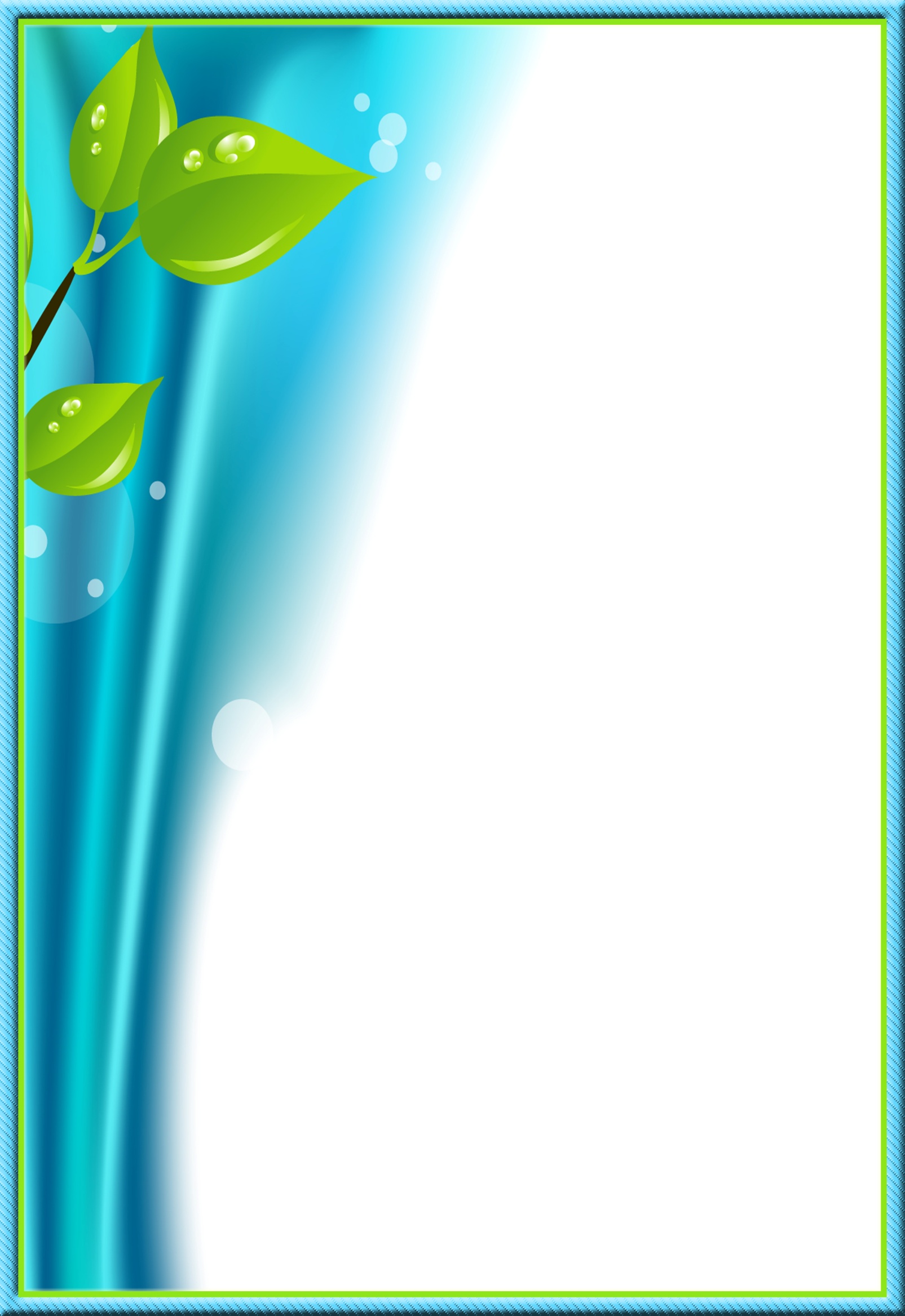 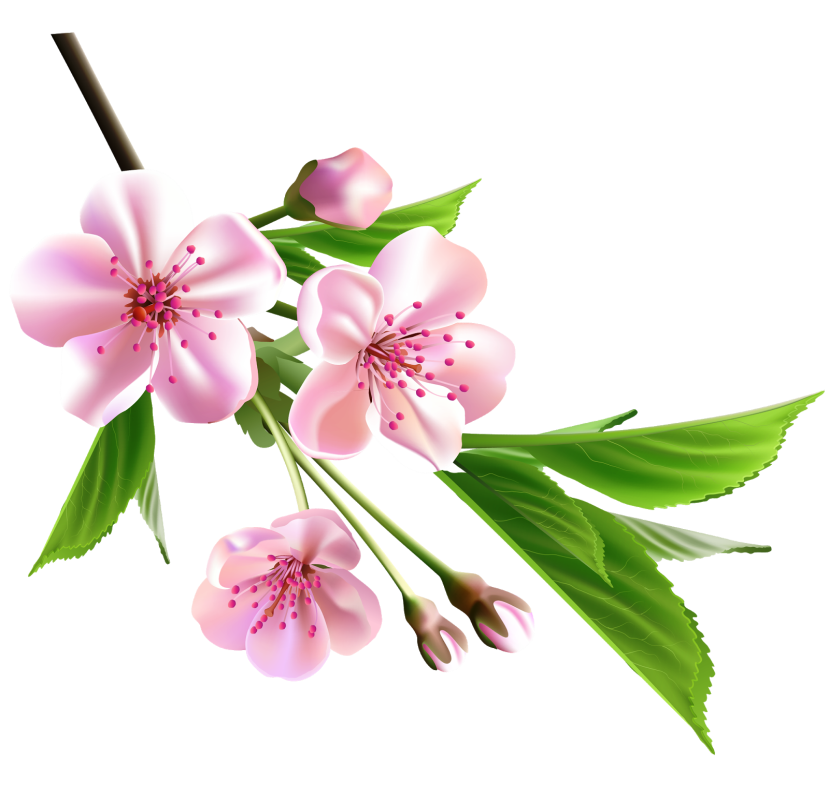 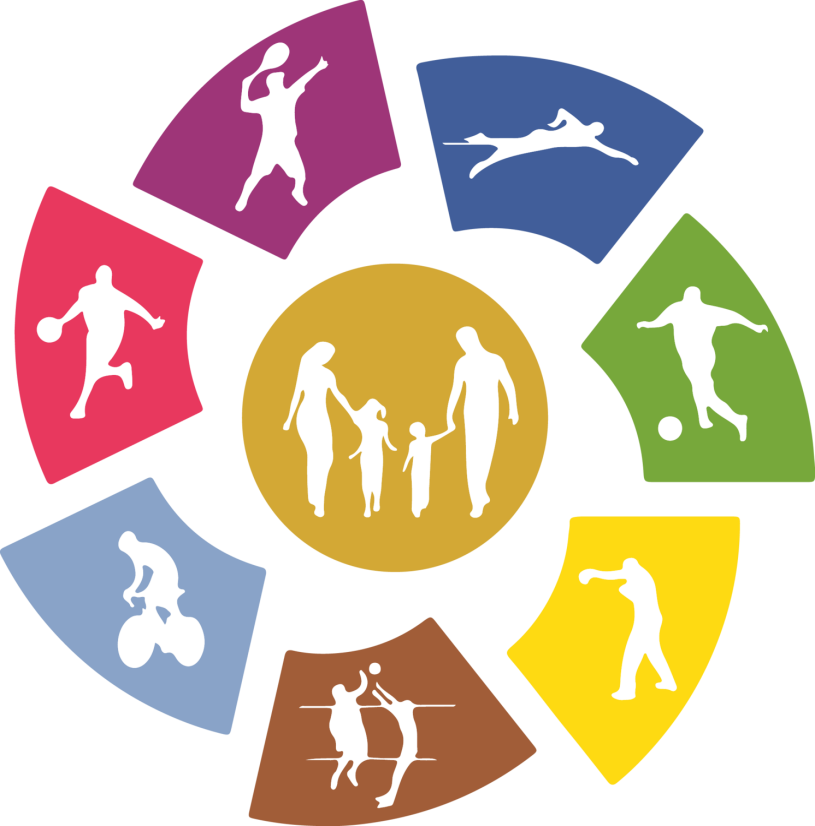 № п/пЗмест работыКласЧас правядзенняМесца правядзенняАдказныя1.Спартыўна-забаўляльная праграма “Вясенні МІХ”1-1011.00-12.00Школьны дворБялаш А.В., Карсюк У.І., наст. фізічнай культ. і здароўя2.Рэйд 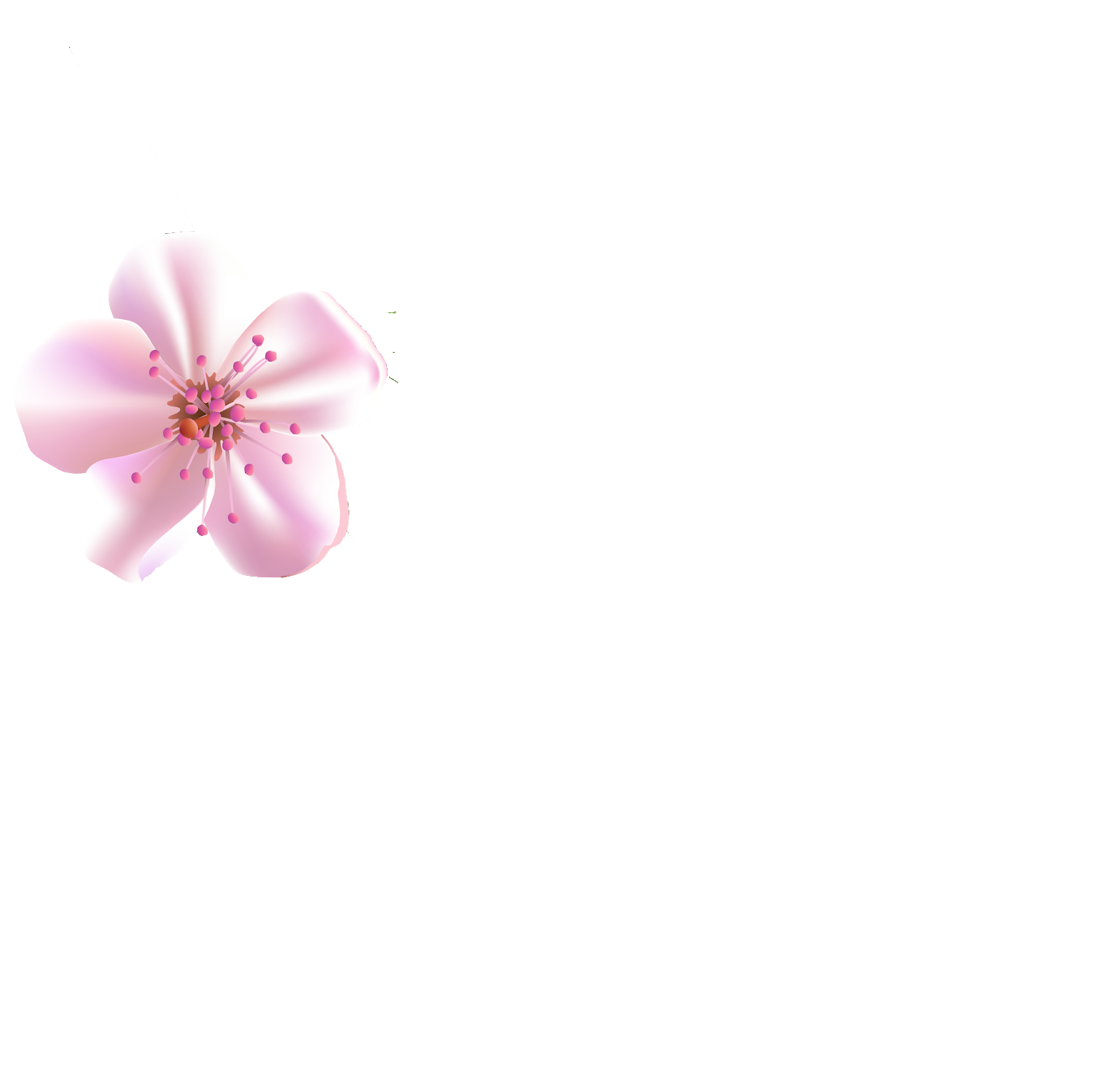 “Сям’я”Бобка І.У., пед.-сацыяльны,Шчэрбань Б.А., педагог-псіхолаг,кл.кіраўнікі